1-İşyerinin Unvanı                          :………………………………………………………………………….………………2- Firma Yetkilisinin Adı Soyadı  :………………………………………………………………………….………………3- Faaliyet konusu                          :………………………………………………………………………….…………..…. Satışı Yapılacak Ürünler          1………………………………………………..…………..      5………………………………………………..…………..       2 ………………………………………………..…………..      6………………………………………………..…………..      3………………………………………………..…………..      7………………………………………………..…………..      4………………………………………………..…………..      8………………………………………………..…………..      4. İşletme Yeni Yatırımı   		Var 		Yok         Var ise Yatırım Tutarı  	…………….…………………....  TL    Yok ise İlk Kuruluş Tutarı ………….………..……….……….. TL                                                 5- Tel. no /Cep Tel                    : ……….………………………….......................................... e-posta:……………….………………..6-İşyerinin adresi                      :………………………………………………………………………….………………    Pafta ve parsel no                  :………………………………………………………………………7- Mülkiyet durumu : 	Kira (kira sözleşmesi)	Malik(tapu sureti*) 	     İşyerinin Kullanım Alanı: ……………..m28-Çalışacak personel sayısı (Firma Sahibi Dahil)  : ……………………………9- Kayıtlı olduğu vergi dairesi adı ………………………………………...Vergi no : ………….………….…...10- Türkiye Cumhuriyeti kimlik numarası :……………………………. 11- Ustalık belge no :…………………………..…………… ( Ticaret siciline kayıtlı olanlardan istenmez.) 12- Ticaret sicil numarası ve kayıtlı olduğu ticaret sicili müdürlüğünün adı:…………………………Ticaret siciline kayıtlı olanlardan istenir.) 13- İşyerinin bulunduğu yer : Yerleşim yeri            Sanayi bölgesi             Endüstri bölgesi             Sanayi sitesi 	           Diğer14- İstenen ruhsatın türü : 	Sıhhî müessese 		Umuma açık istirahat ve eğlence yeri 15- Esnaf sicil numarası ve kayıtlı olduğu sicili müdürlüğünün adı:…………………..………………………..….…...(Esnaf siciline kayıtlı olanlardan istenir.) 16- Kat Mülkiyeti Kanununa tabi ise alınması gereken izin : 		Var		 Yok 17- Özel yapı şeklini gerektiren işyeri ise gerekli izin : 		Var		 Yok18- Karayolu trafik güvenliği gerektiren işyeri ise gerekli izin :	Var		 Yok19- İtfaiye raporu gerektiren işyeri ise itfaiye raporu : 		Var		 Yok20- Umuma açık istirahat ve eğlence yeri ise mesafe krokisi :		Var		 Yok21- Özürlülerin giriş ve çıkışını kolaylaştıracak tedbirler : 		Var		 YokAçmak istediğim işyeriyle ilgili olarak yukarıdaki bilgilerin doğruluğunu beyan eder, işyeri açma ve çalışma ruhsatı verilmesini arz ederim.        Adı ve Soyadı 			İmza 	                 	Kaşe (mevcut ise) 			Tarih“Bu formun imzalanması ile 6698 Sayılı Kişisel Verilerin Korunması Kanunu kapsamında, iletmiş olduğunuz kişisel verilerinizin, hizmetlerimiz hakkında bilgi vermek ve sizlerle iletişime geçmek, istatistiki bilgi toplamak ve bu işlemlerin yapılması amacıyla toplanmasına, kullanılmasına, açıklanmasına, aktarılmasına ve işlenmesine açıkça rıza göstermektesiniz. Detaylı bilgilendirme metni https://www.ostim.org.tr web sayfamızda yer almaktadır.”Gerçeğe aykırı beyanda bulunulması hâlinde beyan sahipleri hakkında ilgili mevzuat hükümlerine göre işlem yapılır. 16, 19 ve 20 sıra no’lu belgelerin bu beyana tabi işyerleri için forma eklenmesi zorunludur. 17 ve 18 sıra no’lu belgeler başvuru esnasında istenmeyecektir; ancak söz konusu belgenin işyerinde bulundurulması zorunludur. *Tapu bilgilerinin TAKBİS’ten temin edilmesinin mümkün olduğu hâllerde tapu sureti istenmez. 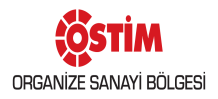 OSTİM ORGANİZE SANAYİ BÖLGE MÜDÜRLÜĞÜDOKÜMAN NO OSB.FR.7.5.07.08OSTİM ORGANİZE SANAYİ BÖLGE MÜDÜRLÜĞÜREVİZYON NO 02OSTİM ORGANİZE SANAYİ BÖLGE MÜDÜRLÜĞÜREVİZYON TARİHİ 09.12.2021SIHHÎ İŞYERİ AÇMA VE ÇALIŞMA RUHSATI BAŞVURU/BEYAN FORMUYAYIN TARİHİ 24.03.2008SIHHÎ İŞYERİ AÇMA VE ÇALIŞMA RUHSATI BAŞVURU/BEYAN FORMUSAYFA NO 1SIHHÎ İŞYERİ AÇMA VE ÇALIŞMA RUHSATI BAŞVURU/BEYAN FORMUSAYFA SAYISI 1